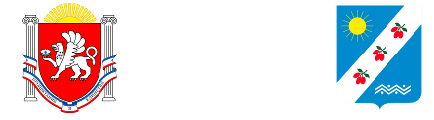 297571, Республика Крым, Симферопольский район, с. Доброе, ул. 40 лет Победы, 11телефон/факс +79789575757, e-mail: info@ sovet-dobroe.orgПОСТАНОВЛЕНИЕ«____» августа 2023 года								№ _______Об утверждении Положения о порядке сноса многоквартирных домов, признанных аварийными и подлежащих сносу, расположенных на территории Добровского сельского поселения Симферопольского района Республики КрымРуководствуясь статьей 215 Гражданского кодекса Российской Федерации, пунктом 10 статьи  32 Жилищного кодекса Российской Федерации, Федеральным законом от 6 октября 2003 года № 131-ФЗ "Об общих принципах организации местного самоуправления в Российской Федерации", постановлением Правительства Российской Федерации от 28 января 2006 года № 47 "Об утверждении Положения о признании помещения жилым помещением, жилого помещения непригодным для проживания, многоквартирного дома аварийным и подлежащим сносу или реконструкции, садового дома жилым домом и жилого дома садовым домом", руководствуясь Уставом муниципального образования Добровское сельское поселение Симферопольского района Республики Крым, админстрация Добровского сельского поселения Симферопольского района Республики КрымПОСТАНОВЛЯЕТ:1. Утвердить Положение о порядке сноса многоквартирных домов, признанных аварийными и подлежащих сносу, расположенных на территории Добровского сельского поселения Симферопольского района Республики Крым (прилагается).2. Определить администрацию Добровского сельского поселения Симферопольского района Республики Крым уполномоченным органом по организации осуществления за счет средств бюджета муниципального образования Добровское сельское поселение Симферопольского района Республики Крым работ по сносу многоквартирных домов, признанных аварийными и подлежащих сносу, расположенных на территории Добровского сельского поселения Симферопольского района Республики Крым.3. Обнародовать настоящее постановление путем размещения на информационном стенде администрации Добровского сельского поселения Симферопольского района Республики Крым, расположенном по адресу: Республика Крым, Симферопольский район, с. Доброе, ул. 40 лет Победы, д. 11 и на сайте Добровского сельского поселения Симферопольского района Республики Крым в сети Интернет (https://sovet-dobroe.ru/postanovleniya-administratsii/).4. Настоящее постановление вступает в силу с момента обнародования.5. Контроль за выполнением настоящего постановления оставляю за собой.Глава администрацииДобровского сельского поселения					О.Н. ЛитвиненкоУТВЕРЖДЕНОпостановлением администрации Добровского сельского поселения Симферопольского района Республики Крым от ___ ____________ 2023 года № ____Положение
о порядке сноса многоквартирных домов, признанных аварийными и подлежащих сносу, расположенных на территории Добровского сельского поселения Симферопольского района Республики Крым1. Настоящее Положение о порядке сноса многоквартирных домов, признанных аварийными и подлежащих сносу, расположенных на территории Добровского сельского поселения Симферопольского района Республики Крым (далее - Положение), определяет полномочия и обязанности администрации Добровского сельского поселения Симферопольского района Республики Крым (далее –администрация) при сносе многоквартирных домов, признанных аварийными и подлежащими сносу.2. Администрация принимает постановление о признании многоквартирного дома аварийным и подлежащим сносу с проведением мероприятий по отселению жителей, в котором указываются сроки отселения жителей, а также предусматриваются мероприятия по сносу и определению заказчика работ по сносу многоквартирных домов, признанных аварийными и подлежащих сносу.3. На основании постановления, указанного в пункте 2 настоящего Положения, администрация приступает к реализации комплекса мероприятий по сносу многоквартирного дома, признанного аварийным и подлежащим сносу, расположенного на территории Добровского сельского поселения Симферопольского района Республики Крым, а именно:- в течение 10 рабочих дней после завершения мероприятий по расселению дома, признанного аварийным и подлежащим сносу, подготавливает необходимый пакет документов для согласования и дальнейшего определения поставщика (подрядчика, исполнителя) на выполнение работ по разработке проектно-сметной документации по сносу многоквартирного дома, признанного аварийным, в соответствии с требованиями Федерального закона от 5 апреля 2013 года № 44-ФЗ "О контрактной системе в сфере закупок товаров, работ, услуг для обеспечения государственных и муниципальных нужд";- в течение 10 рабочих дней с даты получения разработанной проектно-сметной документации по сносу многоквартирного дома и получения на нее положительного заключения государственной экспертизы подготавливает необходимый пакет документов для согласования и дальнейшего определения поставщика (подрядчика, исполнителя) на выполнение подрядных работ по сносу многоквартирного дома, признанного аварийным, в соответствии с требованиями Федерального закона от 5 апреля 2013 года № 44-ФЗ "О контрактной системе в сфере закупок товаров, работ, услуг для обеспечения государственных и муниципальных нужд".4. Контроль за оказанием услуги по сносу аварийного дома в соответствии с заключенными договорами и муниципальными контрактами возлагается на заместителя главы администрации по вопросам жизнеобеспечения.АДМIНIСТРАЦIЯДОБРIВСЬКОГОСIЛЬCЬКОГО ПОСЕЛЕННЯСIМФЕРОПОЛЬСЬКОГО РАЙОНУРЕСПУБЛIКИ КРИМАДМИНИСТРАЦИЯДОБРОВСКОГОСЕЛЬСКОГО ПОСЕЛЕНИЯСИМФЕРОПОЛЬСКОГО РАЙОНАРЕСПУБЛИКИ КРЫМКЪЫРЫМДЖУМХУРИЕТИ СИМФЕРОПОЛЬ БОЛЮГИ ДОБРОЕ КОЙКЪАСАБАСЫНЫНЪ ИДАРЕСИ